Сальникова  Елена ИвановнаМОУ «Брюховская основная общеобразовательная школа»структурное подразделение«Начальная школа – детский сад д. Мичура»ВоспитательСовместная деятельность для детей разновозрастной группы 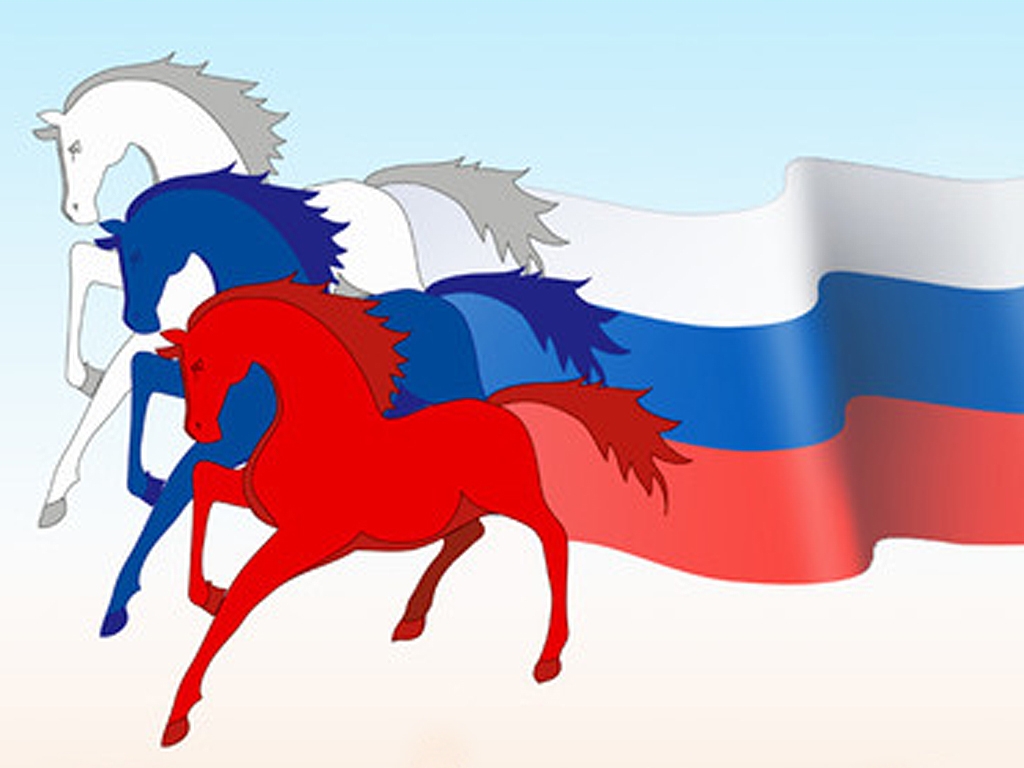 (старшая и подготовительная)«Государственные символы России»Интегрируемые образовательные области: «Познание»+«Коммуникация»+ «Социализация» +«Музыка»Цель: Формирование у детей старшего дошкольного возраста представления о Государственных символах РФ: флаге, гербе, гимне. Задачи:Образовательная область «Познание»:Формировать знания о символике РФ:  флаге, гербе, гимне. Образовательная область «Коммуникация» Познакомить с новыми словами: флаг, герб, гимн, государственные символы, учить выразительно читать, способствовать развитию грамматического строя речи, связной речи, обогащать словарный запас.Образовательная область «Социализация»:Воспитывать чувство патриотизма, Образовательная область «Музыка»:Учить двигаться под музыку, выполнять ритмичные движения в такт музыке. Учить слушать музыку.Виды детской деятельности:Познавательная,игровая,двигательная,продуктивная,коммуникативнаятанцевальная. Предварительная работа:Заучивание стихотворений.Слушание песен о Родине.Дидактическая игра «Белый – синий – красный».Чтение рассказов о Родине: Лев Кузьмин «Золотые острова»; Т. Коти «Моя первая книга о России»; В. Соловьева «История России для детей и взрослых»; А. Афанасьев «Народные русские сказки»; Т. Кудрявцева «Я живу в России!»; Исаковский М.В. «Стихи о Родине»Нахождение Москвы на физической карте.Оборудование:Стенд с изображением государственных символов.Раздаточный материал.Игрушечные флажки разных цветов для физкультминутки.Физическая карта ….Аудиофайлы с записью песен (минусовка «Белый Орел» «Как упоительны в России вечера», «Ты, я, он, она, вместе целая страна» группа Непоседы, Гимн России).Фильм с кадрами  деревни Мичура Раздаточный материал:Индивидуальные пакеты  с цветными полосками для выкладывания флага.Индивидуальные пакеты с гербом, разрезанным на несколько частей, для собирания целого герба.Индивидуальные пакеты с изображением границ на карте Российского государства.Индивидуальные пакеты с изображением щита на гербе, для разукрашивания.Индивидуальные пакеты с творческим заданием.Ход совместной деятельности.Моя родина - Россия.Все дети сидят на стульчиках.Фильм с кадрами  деревни Мичура. На фоне музыки шум леса и звук флейты. Фильм останавливается, а на фоне музыки ребенок читает стихотворение.Я узнал, что у меняЕсть огромная семья:И тропинка, и лесок,В поле - каждый колосок,Речка, небо надо мною.Это все мое, родное!Всех люблю на свете я,Это – Родина моя.                  В. Орлов- Ребята, а что такое Родина?    (ответы детей)- Родина – это родная земля, страна, в которой человек родился.- Как  называется ваша Родина?        (Россия)Чтение стихотворения воспитателем (под музыку-минусовку «Белый Орел» «Как упоительны в России вечера»)Россия – любимая наша страна.Подумаем вместе, какая она?Якут, что на Севере Крайнем живет,Нам скажет: «В ней снег очень часто идет,Лохматых оленей гуляют стада,И много повсюду блестящего льда!»А мальчик из Сочи задорно хохочет:«Да что вы, ребята! Какие морозы?Здесь пальмы растут и душистые розы!»И кто из них прав? Правы оба, понятно:Россия огромна, сильна, необъятна!- Ребята, а как называют людей, которые живут в России?      (россияне)- Велика Россия. Если ехать на скором поезде от ее западной границы до Тихого океана, пройдет 10 дней.Стихотворение читает ребенок.Скоро в школу я пойду.(В сентябре,  не в марте)Но уже сейчас найдуРодину на карте.- Что такое географическая карта?Это рисунок или, вернее, чертеж, на котором изображена поверхность земли – огромные материки и маленькие острова, океаны и моря, реки и озера. А сами материки поделены на небольшие части – это страны.Работа с глобусом и картой.- Давайте посмотрим на границы нашего государства. Подойдите ко мне.Задание 1.  Практическая работа. (приложение 1)  Наша Россия – одна из самых больших стран. Обведите ее контур на своих листочках красным карандашом. Напиши по точкам крупными буквами красивое и гордое название нашей родины – Россия.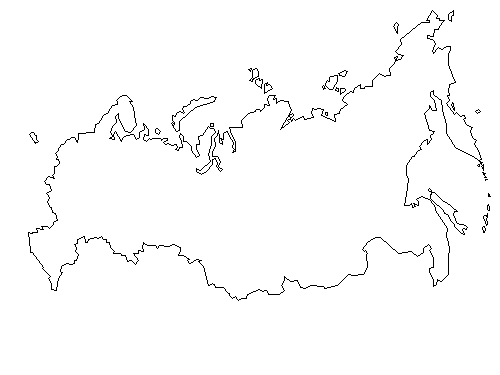    2) Флаг РФ- У каждой страны свои отличительные знаки или символы. Какие символы нашей страны вы знаете и можете назвать?      (Кремль, березка, матрешка)- Действительно, символов России много – это и Кремль и русская березка. Но есть особые символы, они называются государственными. Скажите, какие государственные символы вы знаете?     (ответы детей)Задание 2.  Практическая работа. (приложение 2)- Я предлагаю вашему вниманию несколько флагов, а вы постарайтесь найти флаг Российской Федерации. Как вы думаете, на что похожи  цвета Российского флага?      (ответы детей)   Вот какой он, наш российский флаг: три полосы – белая, синяя и красная.Физкультминутка.- Я предлагаю вам немного отдохнуть и поиграть со мной. Я буду вам показывать флажки, а вы будете выполнять определенное задание. Вы выполняете движения только на флажки тех цветов, которые присутствуют в российском флаге. Если я поднимаю флажок такого цвета, которого нет на флаге, то вы просто стоите. Если я поднимаю флажок белого цвета – кружитесь по кругу, как снежинки; синего – имитируете движение волны; красного – прыгаете, как солнышко.Задание 3.   Практическая работа. (приложение3)  - Сейчас я вам предлагаю собрать флажок из разрезных полосок. Побеждает тот, кто быстрее соберет флаг и в правильной последовательности.- Ребята, а как вы думаете, где можно увидеть государственный флаг. (ответы детей)- Где  и когда поднимается государственный флаг?- Конечно, вы видели  по телевизору большие спортивные соревнования, в которых участвуют спортсмены из разных стран. Каждая команда выступает под флагом своей страны, над всеми самыми важными зданиями страны (показ картинок).  3) Герб РФЗадание 4.  Практическая работа.  (приложение 4)- Попробуйте среди всех гербов найти герб РФ.             (ответы детей)- А сейчас я вас прошу хорошо подумать и разместить  под герб российский флаг                                                                                                (ответы детей)- Ребята, внимательно рассмотрите герб нашей страны.  Что изображено на нем? (орел с двумя головами).Герб, так же как и флаг, – главный символ (отличительный знак) нашей страны. Герб России – величественный и красивый. На красном поле мы видим золотого орла. Это не обычный, а волшебный орел – царь, повелитель всех птиц. Этот орел самый сильный, самый умный, летает выше облаков. У него две головы, потому что он должен смотреть сразу в две стороны: направо и налево, во все стороны огромной страны и видеть все, что происходит вокруг. Он всегда знает, что в разных концах страны делается. Над головами орла три короны, а в лапах он держит знаки царской власти: похожий на волшебную палочку скипетр и золотой шар – державу. У россии величавойНа гербе орел двуглавый,Чтоб на запад и востокОн смотреть бы сразу могСильный, мудрый он и гордый,Он – России дух свободный.В самой середине герба мы видим щит. На щите всадник на белом коне. Воин вонзает копье в страшного дракона. Кто же этот смелый герой? Это святой Георгий Победоносец. В давние-давние времена в озере жил страшный змей, который требовал, чтобы ему на съедение приводили юношей и девушек. Однажды к змею привели царскую дочку. Но вдруг появился святой Георгий, убил змея и спас прекрасную девушку. Георгий Победоносец – небесный покровитель, помощник всех отважных воинов. Святой Георгий, побеждающий дракона, означает победу добра над злом.  Задание 5.  Практическая работа.  (приложение 5)- Соберите герб РФ, разрезанный на кусочки.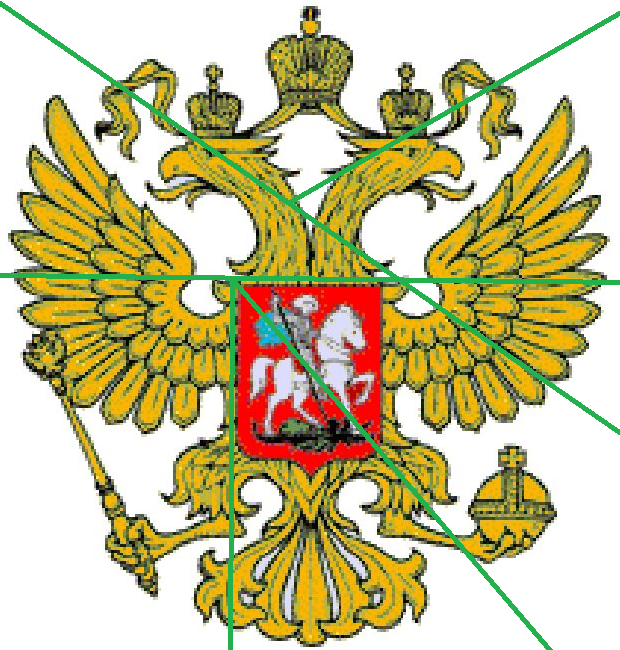 -Где можно увидеть герб РФ?                                  (ответы детей)- Герб можно увидеть на паспорте, гордую двуглавую птицу российского герба помещают на бортах военных кораблей, на боевых машинах (показ картинок).Задание 6.     (приложение 6)- Раскрасьте на листочках, где изображен только щит с герба плащ воина нужным цветом (у детей раскраска).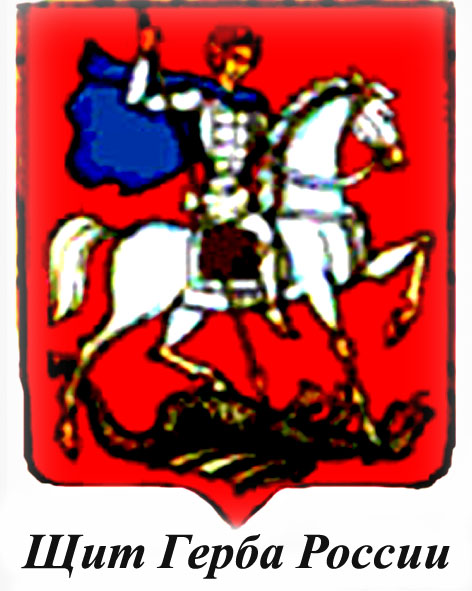    4) Гимн РФ.- Гимн – это самая главная, самая торжественная песня страны. Гимн исполняется в особо важных случаях, например, когда героям вручаются награды, когда спортсмены получают золотые медали.   Знаменитый поэт Сергей Михалков, который сочинил много сказок и стихов для детей, написал слова для нашего гимна. Сейчас я предлагаю его послушать. Ребята, гимн слушают всегда стоя, проявляя уважение к родной стране. Давайте и мы с вами послушаем гимн нашей страны (слушание гимна).Физкультминутка. (продумать другую – например, собрать слово Россия)Дети исполняют песню  «Ты, я, он, она, вместе целая страна» группа Непоседы.5) Рефлексия и вручение подарков детям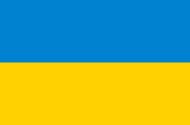 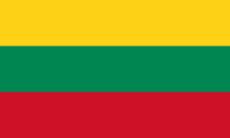 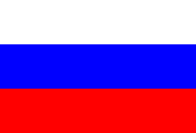 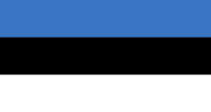 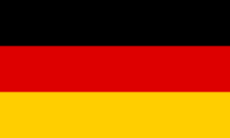 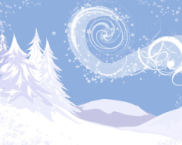 -Необъятные просторы нашей Родины зимой покрыты сверкающим снегом. «Я дам российскому флагу свой чистый белый цвет», - сказал Снег. И на флаге появилась белоснежная полоса.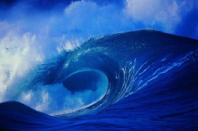 В России много морей, озер, больших и маленьких рек. Все вместе они решили дать флагу свой глубокий синий цвет. Так на флаге появилась синяя полоса.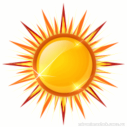 По утрам над страной встает солнце. «Я хочу подарить российскому флагу свой самый яркий красный цвет»,  сказало Солнышко. И третья полоска на флаге стала красной.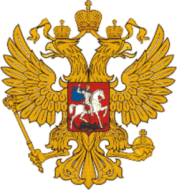 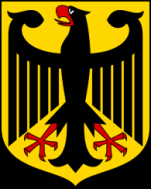 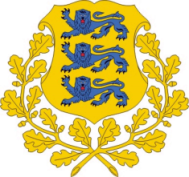 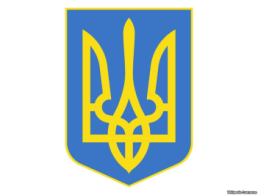 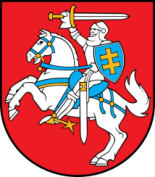 РОССИЯГЕРМАНИЯЭСТОНИЯУКРАИНАЛИТВА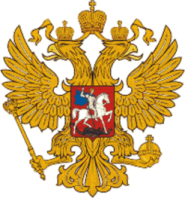 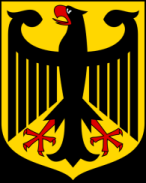 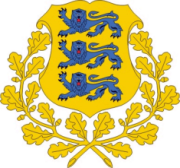 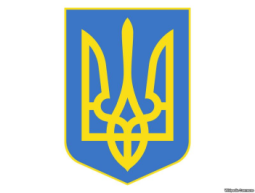 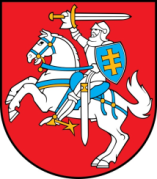 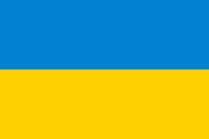 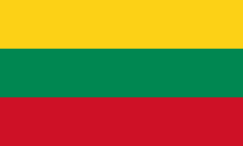 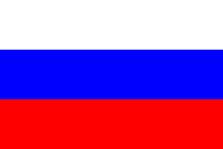 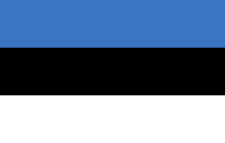 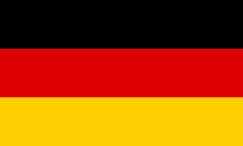 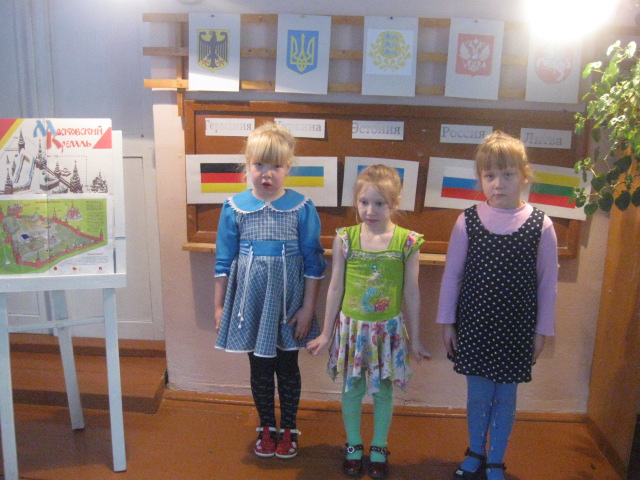 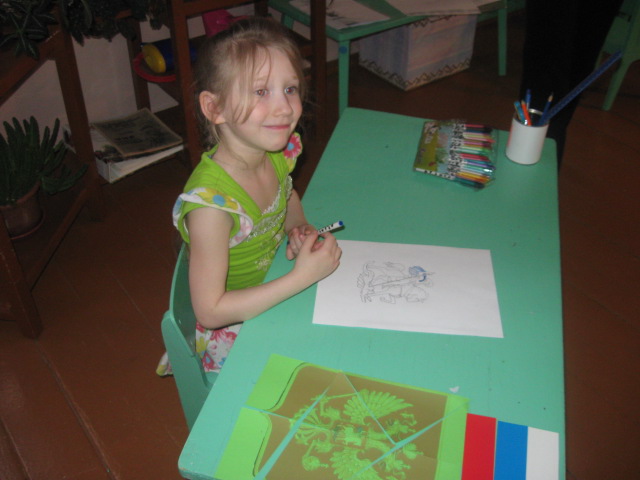 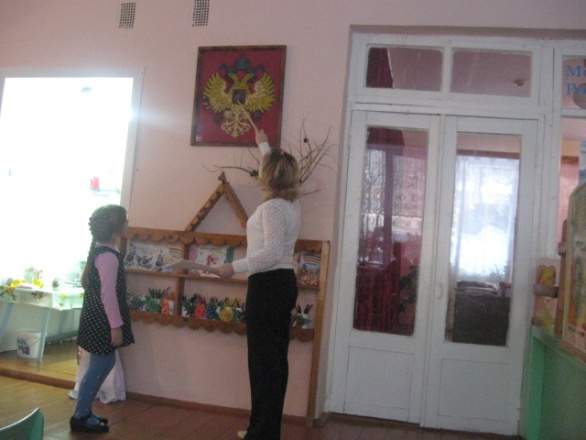 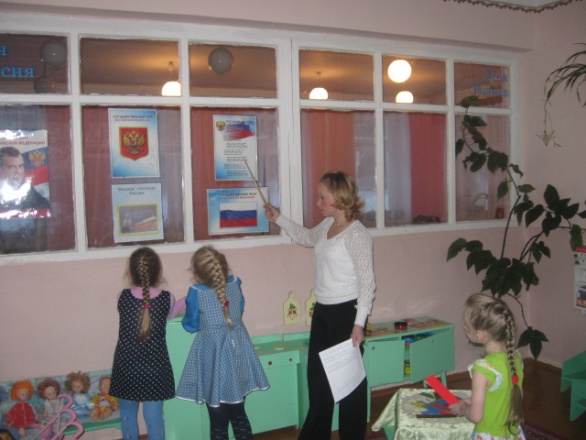 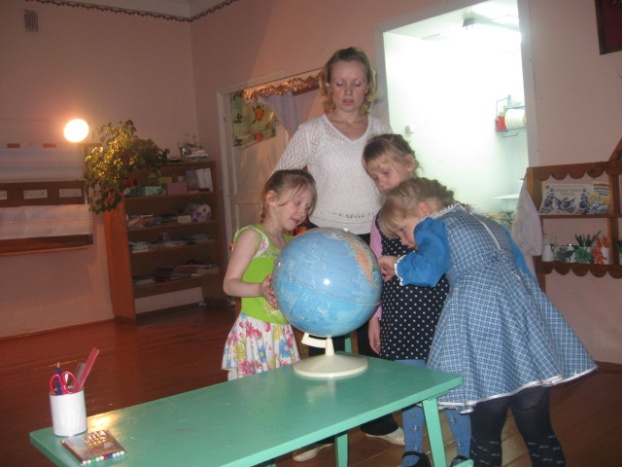 